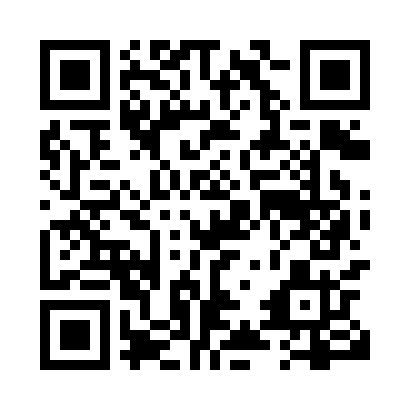 Prayer times for Couttsville, Ontario, CanadaWed 1 May 2024 - Fri 31 May 2024High Latitude Method: Angle Based RulePrayer Calculation Method: Islamic Society of North AmericaAsar Calculation Method: HanafiPrayer times provided by https://www.salahtimes.comDateDayFajrSunriseDhuhrAsrMaghribIsha1Wed4:196:011:166:198:3210:142Thu4:165:591:166:208:3310:163Fri4:145:571:166:218:3510:184Sat4:125:561:166:228:3610:205Sun4:105:541:156:228:3710:226Mon4:075:531:156:238:3910:257Tue4:055:511:156:248:4010:278Wed4:035:501:156:258:4110:299Thu4:015:481:156:268:4310:3110Fri3:595:471:156:268:4410:3311Sat3:575:461:156:278:4510:3512Sun3:545:441:156:288:4710:3713Mon3:525:431:156:298:4810:3914Tue3:505:421:156:308:4910:4115Wed3:485:401:156:308:5110:4316Thu3:465:391:156:318:5210:4517Fri3:445:381:156:328:5310:4718Sat3:425:371:156:338:5410:4919Sun3:405:361:156:338:5510:5120Mon3:385:351:156:348:5710:5321Tue3:365:341:156:358:5810:5522Wed3:355:331:166:358:5910:5723Thu3:335:321:166:369:0010:5924Fri3:315:311:166:379:0111:0125Sat3:295:301:166:379:0211:0326Sun3:285:291:166:389:0311:0527Mon3:265:281:166:399:0411:0728Tue3:245:271:166:399:0611:0929Wed3:235:271:166:409:0711:1130Thu3:215:261:166:409:0711:1231Fri3:215:251:176:419:0811:13